NAVODILO ZA DELOPonedeljek, 11. 5. 2020DRU: V petek ste dobili navodilo za izdelavo časovnega traku. Danes s tem delom nadaljujete. Gašper, ti si delo že imenitno opravil, zato si prost. Če je kaj nejasnosti, me vprašajte na MT.SLJ: Pri pouku SLJ bomo začeli obravnavati PRIDEVNIK. S pridevnikom se boste podrobneje seznanili preko MT s ppt predstavitvijo. To predstavitev vam bom dnevno postopno dopolnjevala glede na usvajanje nove učne vsebine. Imejte pa pripravljen zvezek za SLJ ter modro in rdeče pisalo. NIT: Pri tej uri bomo ponavljali. Najprej bomo skupaj preko MT pregledali domačo nalogo. Vrnili se bomo k prehranjevalnim verigam in spletom. Pri sebi imejte učbenik in zvezek. Vsak izmed vas bo izdelal PLAKAT, na katerem bo predstavil primer  prehranjevalnega spleta. V pomoč vam bo učbenik na strani 70 in 72. Ogledali pa ste si tudi kar nekaj ppt predstavitev.Prehranjevalne verige so med seboj povezane in se prepletajo v prehranjevalne splete.Spomnite se, da so pri vsaki prehranjevalni verigi na začetku zelene rastline, ki pa ne zrasejo, če nimajo svetlobe. Torej...kaj bo na začetku...SONCE...Rastline, živali lahko narišete, sestrižete iz revij, puščice delajte z ravnilom in barvno. Če kdo želi, lahko naredi na računalnik. Pošljite mi fotografijo vašega prehranjevalnega spleta do petka, 22. maja 2020. Potrudite se. To bo tudi ocena pri NIT. MAT: V zvezek za geometrijo napiši naslov PLOŠČINA KVADRATA in datum.Pomisli, kako si računal ploščino pravokotnika. Kaj je ? To je kvadrat s stranico dolgo 1 cm. (cm · cm = ) Razlago vam bom naredila preko MT.Kar je označeno, prepiši in preriši v zvezek. kvadrat                          a = 3 cm                          Koliko je ploščina kvadrata?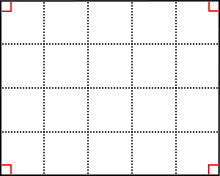 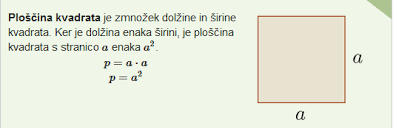 Ploščina je 3 + 3 + 3 = 9 Kako lahko to izračunamo drugače?Ploščina kvadrata je zmnožek dolžine in širine kvadrata. Ker je pri kvadratu  dolžina enaka širini, je ploščina kvadrata a · a.ploščina = a · ap = a · ap = 3 cm · 3 cm p = 9 Ploščina kvadrata je 9 .Izračunaj ploščino kvadrata s stranico dolgo 60 mm.a = 60 mm = 6 cmp = ?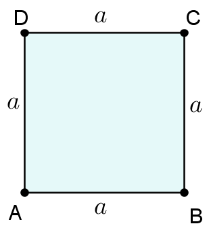       skica: p = a · ap =   6 cm · 6 cmp = 36    Kateri lik ima večjo ploščino: kvadrat  stranico 7 cm ALIpravokotnik z dolžino 5 cm in širino 2 cm ?Za koliko več? Za oba lika nariši skico.   kvadrata = 7 cm  p = a · ap = 7 cm · 7 cm     skica:p = 49    pravokotnika = 5 cmb = 2 cm             skica:p = ?p = a · bp = 5 cm · 2 cm         49 - 10 = 39 p = 10 Če še nisi rešil nalog v DZ stran 76 (ne 2.) in 5. nalogo na strani 77, to stori danes. Šeste naloge ne rešuj.ŠPO: Malo boš ponovil športno abecedo. Da boš vaje delal z večjim veseljem, povabi nekoga od domačih, da se ti pridruži.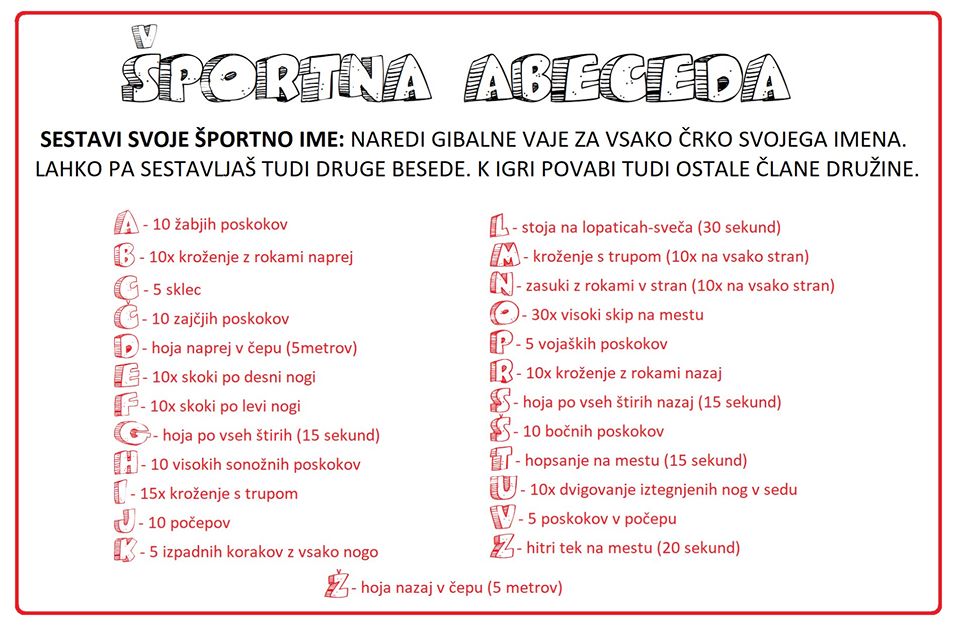 